ГБОУ города Москвы Школа №2083ДО «Семицветик»Развлечение для детей средней  группы«Водичка, умой мое личико»                                                                       Подготовила и провела                                                                       Воспитатель средней группы                                                                       «Светлячок»                                                                       Кривошеина Галина                                                                       НиколаевнаМосква 2015Развлечение для детей средней  группы«Водичка, умой мое личико»Цель: привить детям гигиенические навыки.Предшествующая работа:  чтение и обсуждение  А.Барто «Девочка чумазая», К.Чуковский «Мойдодыр»,  К.Чуковский «Федорино горе», обучение правилам умывания, заучивание стихотворений Э.Мошковской «Нос, умойся», Э. Фарджон «Мыльные пузыри».Атрибуты: яркие иллюстрированные книги из предшествующей работы, коробочки с мыльной пеной и трубочки на каждого ребенка, кукла, конверт с письмом.Ход развлечения (можно проводить на участке):Воспитатель: Ребята, к нам в группу пришло письмо, давайте откроем конверт и прочитаем.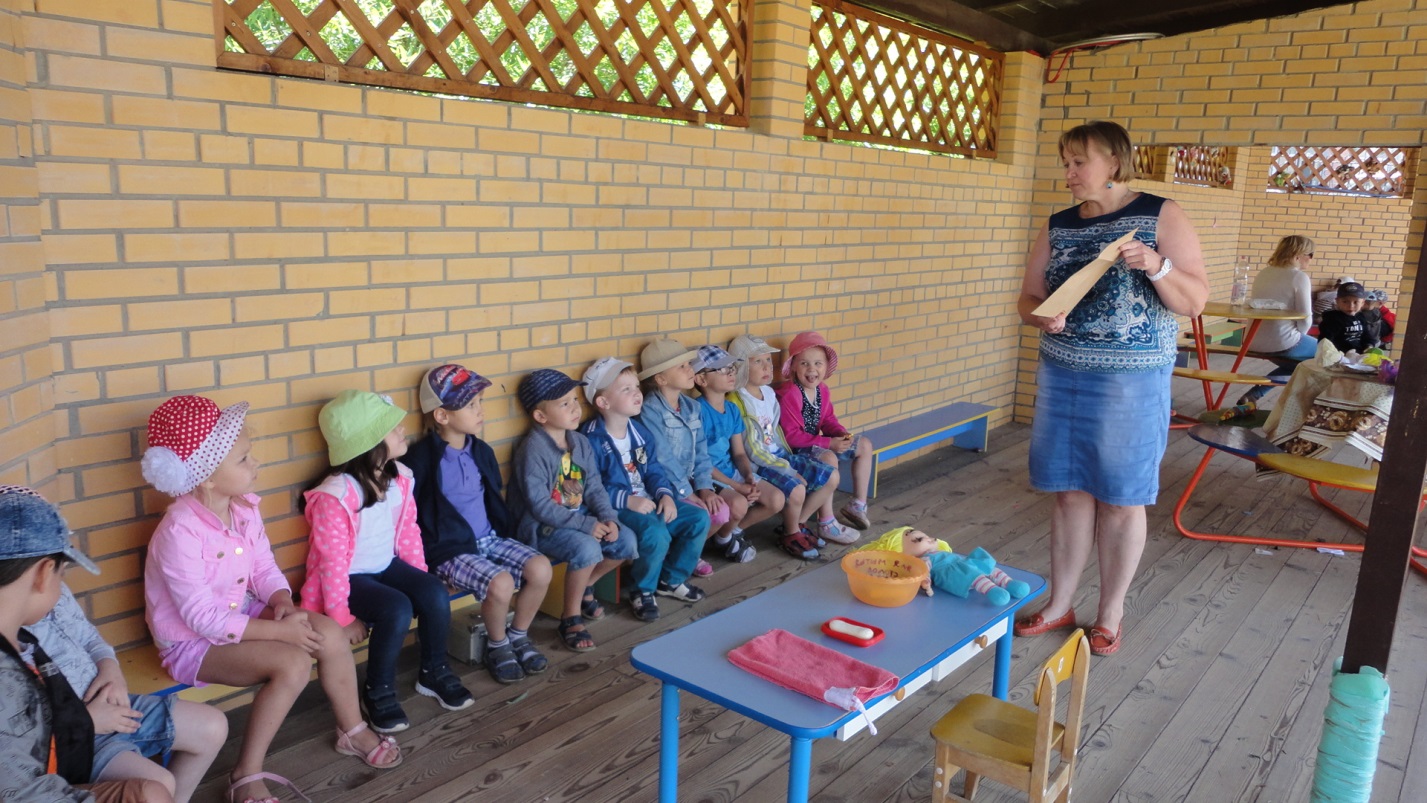 (воспитатель читает письмо)Письмо ко всем детям по одному очень важному делу.Дорогие мои дети!Я пишу вам письмецо:Я прошу вас, мойте чащеВаши руки и лицо.        Нужно мыться непременно        Утром, вечером и днем –        Перед каждою едою        После сна и перед сном!Тритесь губкой и мочалкой!Потерпите – не беда!И чернила и вареньеСмоют мыло и вода.        Дорогие мои дети!Очень, очень вас прошу:        Мойтесь чище, мойтесь чаще,        Я грязнуль не выношу!И подпись: ваш доктор Айболит.Вот такое письмо нам прислал Айболит. Но он, наверное, не знает, что мы хорошо с вами знаем правила умывания. Давайте повторим их и покажем.(проводится игра-имитация по стихотворению Э.Мошковской  «Нос, умойся», дети вместе с  воспитателем читают стихотворение и изображают  умывание, можно повторить 2 раза)Кран, откройся!Нос, умойся!Мойтесь сразуОба глаза!Мойтесь уши,Мойся шейка!Шейка, мойсяХорошенько!Мойся, мойся,Обливайся!Грязь, смывайся!Грязь смывайся!!В.: А к нам пришла одна девочка из книжки, которая не любила мыться и стала «девочкой  чумазой»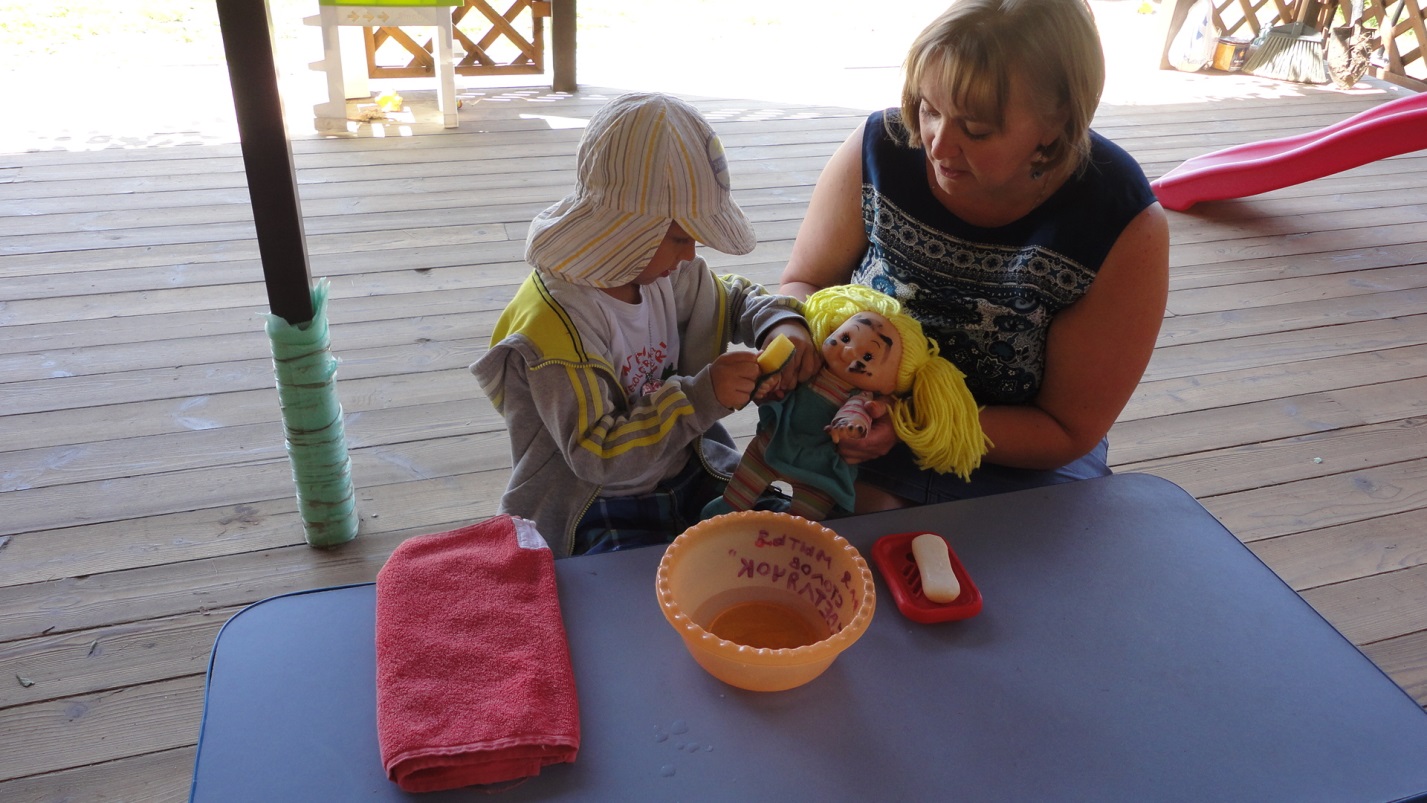  (воспитатель достает куклу, у которой лицо и руки испачканы, читает и разыгрывает при помощи куклы стихотворение А.Барто «Девочка чумазая», в конце умывает куклу при помощи маленьких умывальных принадлежностей ).В.: Вот теперь кукла наша стала чистой и опрятной девочкой, и с ней можно поиграть.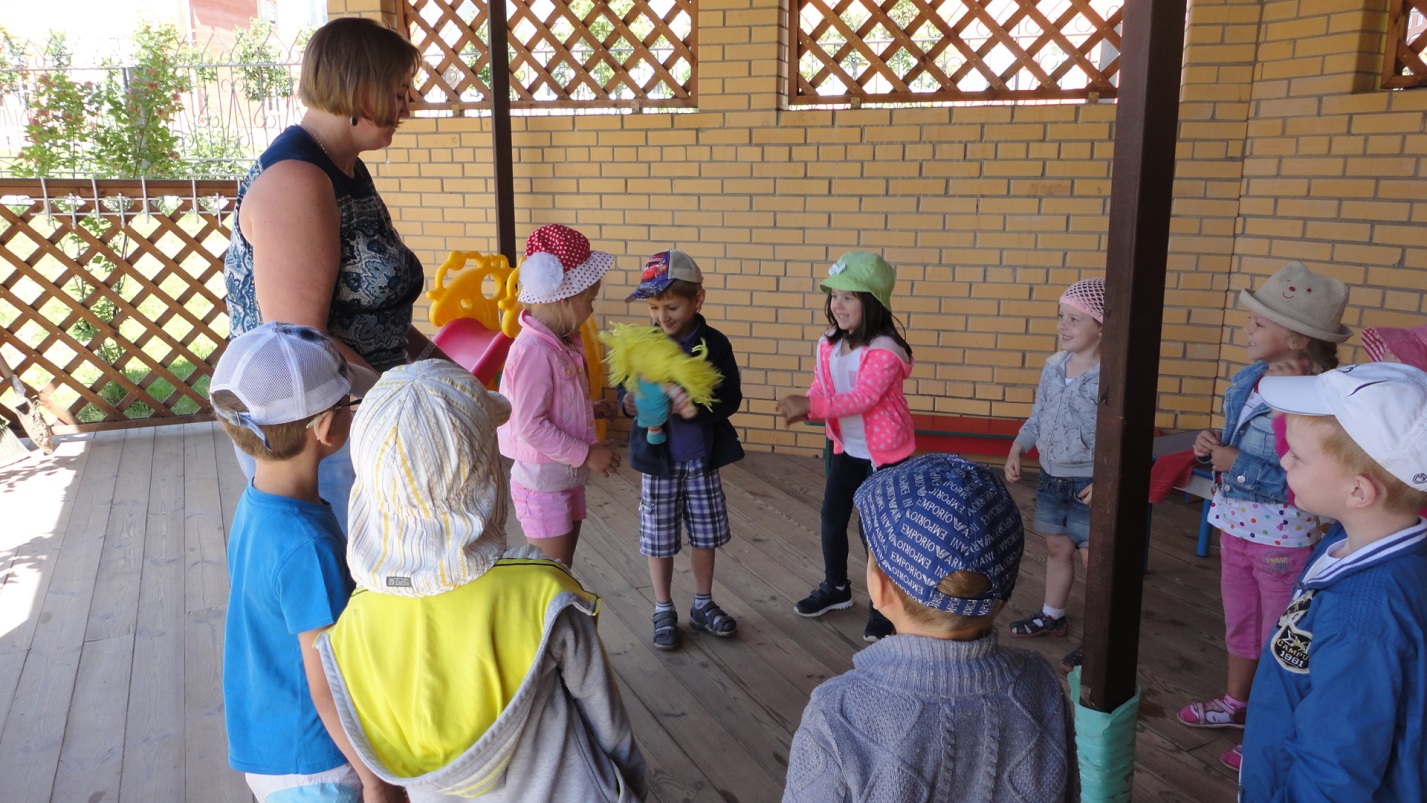 (воспитатель проводит игру  с куклой «Кукла, кукла, попляши». Дети становятся в круг и под звуки  бубна  передают друг другу куклу по кругу. Как только бубен замолчал, ребенок, который остался с куклой в руках,  выходит всередину и танцует с куклой, дети поют: «Кукла, кукла, попляши,   Тебя любят малыши,  Вот так, вот так - Кукла, кукла, попляши» Игра проводится 2-3 раза)В.: Молодцы, детки, хорошо играли с куклой.А  теперь наша любимая игра «Пузырь» (проводится игра «Пузырь» - 2 раза).В.: А у нас вами  есть и настоящие мыльные пузыри,  и мы даже знаем про них стихотворение. Сейчас мы разделимся на 2 команды и поиграем с настоящими мыльными пузырями.Воспитатель распределяет детей на 2 команды. Сначала одна команда пускает пузыри, а другая  наблюдает за ними и читает хором стихотворение «Мыльные пузыри», затем команды меняются действиями.Осторожно – пузыри:- Ой, какие!
- Ой, смотри!- Раздуваются…- Блестят…- Отрываются…- Летят…- Мой – со сливу!- Мой – с орех!- Мой не лопнул дольше всех!Развлечение заканчивается общей игрой с мыльными пузырями.